Ponedeljek, 6.4.2020Pozdravljeni učenci!Začenja se novi teden in gremo novemu znanju  nasproti.  Spet bo sledilo vsakodnevno delo, upam pa, da vam ni pretežko, da radi delate, saj imamo zdaj v tem času veliko prostega časa. 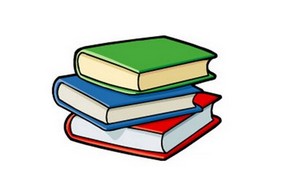 Naš dan se bo začel s slovenščino. Vzemi DZ za slovenščino, ga odpri na strani 39, preberi Majino poročilo in povej v čem se razlikuje poročilo v prvem okencu od poročila v drugem. Reši še nalogo 2.Sedaj vzemi zvezek za domače naloge in vanj prepiši tretji odstavek prvega okenca: Jaz sem bila… in nato še enake povedi drugega okenca.Čas je za krajši odmor.Sledijo naloge v DZ- Nande. Najprej ponovi, katere številke so parne in katere neparne!Nato vzemi Nandeta in ga odpri na strani 68 ter reši 1. nalogo, nato še na strani 69 reši 2., 3., 4. In 5. nalogo. 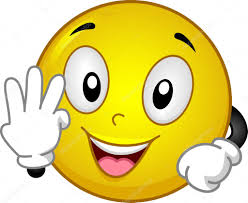 Sedaj se malo sprehodi po sobi, naredi nekaj počepov, razmigaj prste in nekajkrat globoko vdihni zrak.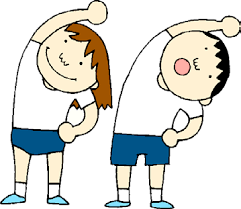 Sledi še spoznavanje okolja.Odpri učbenik za okolje na strani 78 in si poglej to stran.  Verjetno vse to kar vidiš, že dobro poznaš. Eni ste verjetno že marsikaj od tega dela, ki je potrebno na vrtu spomladi, že delali in pomagali. Ko si si tudi prebral, kaj spodaj piše, vzemi zvezek za okolje in prepiši besedilo, ki sledi. Spodaj še nariši delo na vrtu spomladi.Vrt spomladiVrt je manjše zemljišče ob hiši. Razdeljen je na gredice. Na njem pridelujemo vrtnine. Na vrtu sejemo semena in sadimo sadike, čebulice in gomolje. Pri delu uporabljamo motiko, grablje, lopato, vile…Na vrtu kopljemo, grabljamo, rahljamo, gnojimo…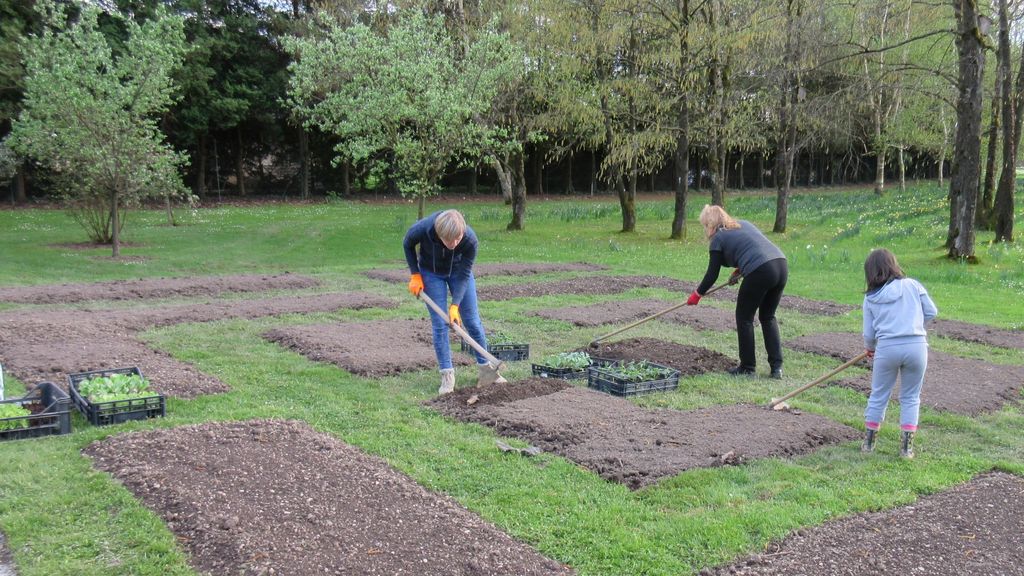 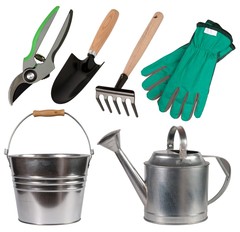 